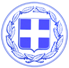                       Κως, 26 Οκτωβρίου 2016ΔΕΛΤΙΟ ΤΥΠΟΥΘΕΜΑ : ‘’ Συνάντηση του Δημάρχου Κω κ. Κυρίτση με τον Πρόεδρο της Ακαδημίας Αθηνών κ. Θ. Βαλτινό.’’Με τον Πρόεδρο της Ακαδημίας Αθηνών, του κορυφαίου πνευματικού και επιστημονικού ιδρύματος της χώρας, συναντήθηκε σήμερα ο Δήμαρχος Κω κ. Γιώργος Κυρίτσης, παρουσία του εκλεκτού συμπατριώτη μας Μανώλη Χατζηγιακουμή.Ο Πρόεδρος της Ακαδημίας Αθηνών κ. Θ. Βαλτινός, ένας πραγματικός φίλος του νησιού μας, αποδέχτηκε μάλιστα την πρόταση του Δημάρχου Κω να ανακηρυχθεί και επίτιμος δημότης, μια πρόταση που ο κ. Γιώργος Κυρίτσης θα θέσει στο δημοτικό συμβούλιο προκειμένου να υπάρξει και η σχετική απόφαση.Γραφείο Τύπου Δήμου Κω